Herramienta de valoración para el impacto de incidencia e influencia 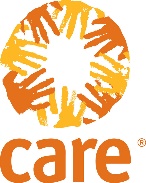 Esta herramienta se desarrolló con el fin de recolectar información adicional y poner en evidencia la incidencia e influencia de CARE en la victoria. En CARE, la incidencia se define como “el proceso intencional de influenciar a quienes toman decisiones acerca de políticas de desarrollo, de cambio e implementación que reduzcan la pobreza y logren justicia social.” La influencia y la incidencia pueden ir más allá de las políticas de gobierno pues también tienen que ver con influenciar gobiernos, donantes y ONG con el fin de que adopten un modelo de programa CARE o para que influyan en el sector privado y así, cambiar sus políticas corporativas o prácticas de funcionamiento. Esta herramienta refleja la magnitud del logro de incidencia, el nivel de contribución de CARE y de nuestras copartes, quienes esperan beneficiarse del cambio, y qué evidencia tenemos para respaldar una demanda de cambio o impacto. Entre todas las experiencias de éxito que se tienen dentro del trabajo de influencia y en los diferentes papeles que CARE ha podido desempeñar en este logro, esta herramienta nos permite identificar cuán importante es el logro, así como la magnitud de la contribución de CARE y de nuestras copartes.Escala de evaluación: 	Alto. — Hay razones (evidencia) para creer que el cambio no hubiera sido posible sin los esfuerzos de CARE. Esto también puede incluir acciones importantes e parte de los asociados a quienes apoyamos técnica y económicamente. Medio: Hay razones para creer que CARE contribuyó de forma sustancial, pero con la ayuda de otras contrapartes.Bajo: CARE fue uno de los diferentes actores que contribuyó pero este cambio podría haberse dado sin la participación de CAREÉxito:Éxito:¿Cuál es el logro de la iniciativa de incidencia/influencia? Mencione detalles como los siguientes: Una descripción del logro y cómo se alcanzófecha de inicio y finalizaciónotros logros progresivos que se dieron en el trayectolas personas principales que toman decisiones que fueron influenciadas por CARE para alcanzar este logro¿Por qué es importante la incidencia o influencia en este logro? ¿Cuál era la realidad a la que este logro buscaba enfocarse, antes de la incidencia o influencia? Si este logro es parte de una meta de programa de incidencia mayor o a largo plazo, describa cuál es esa meta mayor de incidencia o influencia En esta sección se describe el éxito de incidencia alcanzado al proporcionar detalles que describen plenamente la magnitud del logro. El éxito en la incidencia e influencia se ve diferente en diversos contextos. Sin embargo, esperamos reflejar cambios progresivos o acontecimientos importantes, que contribuirán de forma importante con nuestro objetivo de impacto a largo plazo. La segunda pregunta identifica el sector asociado con el logro y la meta máxima de la iniciativa de incidencia. Contribución:Contribución:En una escala de alto, medio o bajo, ¿cómo calificaría la contribución de CARE en la incidencia o influencia del logro? (observe la escala que está después de la tabla) Describa la contribución de CARE, especifique el papel excepcional de CARE, así como el papel de cada uno de los actores principales, inclusive las organizaciones y las coaliciones asociadas.  ¿Qué evidencia respalda nuestra demanda que prueba que CARE contribuyó con este logro?Esto determina el nivel de contribución de CARE y las contrapartes para la incidencia en el logro, así como también, si podemos justificarlo e incluirlo como un "éxito" de CARE. Asegúrese de incluir todo aquello que fue esencial para el papel que CARE desempeñó. La particularidad de esta contribución nos ayudará a entender cuán importante es el logro, especialmente cuando se observa a CARE con relación a otros actores.Impacto/alcance potencial:Impacto/alcance potencial:¿Cuál es la población de impacto a la que se espera beneficiar con la incidencia o influencia en el logro? Mencione lo que significa el logro para mejorar la vida de estos participantes: Si el cambio sobre el que hemos influenciado se implementa en su totalidad, ¿podría dar el número de vidas que llegaría a alcanzarse con esta incidencia en el logro? Explique cómo calculó ese número. Ello establece la población objetivo (pequeñas agricultoras, trabajadoras domésticas, etc.) y si podemos cuantificar el impacto o los resultados potenciales que podría tener esta labor de incidencia. Debido a la naturaleza de la incidencia y a los desafíos en la implementación de políticas, es importante distinguir entre resultados potenciales y resultados reales e identificar las razones de la diferencia entre ambos.La evidencia suele basarse en información cuantitativa secundaria, pero se incluye algún tipo de validación de esta afirmación.Impacto / investigación real:Impacto / investigación real:¿Tenemos evidencia reciente de que se hayan alcanzado los resultados esperados? De ser así, describa cómo el logro se traduce en una vida mejor para la población de impacto. ¿Puede cuantificar la cantidad de vidas que se han mejorado a la fecha? Explique cómo calculó ese número. Mientras que la sección anterior identifica el alcance potencial, esta sección establece el número real de personas que se han alcanzado/beneficiado por/con las políticas o programas que han sido implementados parcial o totalmente. Incluya aquellas interesantes historias humanas u otras notas informativas que se relacionen con este logro en políticas públicas. Si todavía no se ha logrado un impacto o alcance real, omita esta sección. Reflexión y aprendizaje: Reflexión y aprendizaje: ¿Cuáles fueron los mayores desafíos que enfrentaron? ¿Pudieron superarlos? De ser así, ¿de qué manera?¿Qué tácticas de influencia resultaron particularmente eficaces o ineficaces?¿Qué podrían hacer diferente la próxima vez? ¿Cuáles son los próximos pasos o el seguimiento a darle a este logro de incidencia?Esto asegura que el aprendizaje extraído de este éxito pueda utilizarse en otro trabajo, tanto para mejorar la calidad y el impacto futuros como para ser utilizados como evidencia sólida de nuestra incidencia y recaudación de fondos. Considere tanto factores internos como externos. También tómese unos minutos para considerar los siguientes pasos necesarios y el seguimiento. Si todavía queda mucho trabajo por delante, considere desarrollar un plan de acción para los meses venideros con papeles y responsabilidades designados.